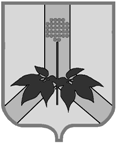 АДМИНИСТРАЦИЯ ДАЛЬНЕРЕЧЕНСКОГО МУНИЦИПАЛЬНОГО РАЙОНАПРИМОРСКОГО КРАЯКОМИССИЯ ПО ДЕЛАМ НЕСОВЕРШЕННОЛЕТНИХ И ЗАЩИТЕ ИХ ПРАВул. Ленина, 90, г.Дальнереченск, 692100, тел. (факс): (356) 25-8-52_____________________________________________________________________________ПОСТАНОВЛЕНИЕ №18/3«11» февраля 2021г.                                                                                         г. Дальнереченск 1. Итоги работы отдела опеки и попечительства администрации Дальнереченского муниципального района за 2020 год.	Заслушав и обсудив информацию по вопросу «Итоги работы отдела опеки и попечительства администрации Дальнереченского муниципального района за 2020 год» комиссией установлено следующее:в отделе опеки и попечительства администрации Дальнереченского муниципального района  на 01.01.2021 года состоит  на учете 69 (79 в 2020 г.) несовершеннолетних, из них: 24 (23) семьи – опекаемые  в них-35 (36) детей; 13 (14)  - приемные семьи в них- 20 (26) детей, 10 (14) несовершеннолетних– в государственных  учреждениях: из них: 5 (10) – учащиеся КГОБУ Ракитненская КШИ, 5 (4) – КГА ПОУ «ПТК», 3 – усыновленных.    В 2020 году было выявлено 8 (0) –несовершеннолетних, из них: 4 –е  устроено под опеку,  4-е в госучреждения.       В 2020   году  лишены были родительских прав 3-е родителей в отношении 4-их детей,  ограничений в родительских правах не было.        Летнее оздоровление: в 2020 году КШИ отдохнули в загородном лагере:  9 человек, 4 ребенка, находящиеся на опеке.     Администрацией Дальнереченского муниципального района обеспечено жилыми помещениями   - 15 человек в 2020 году: на получение сертификата было подано 4 заявления: положительная адаптация  - 2 человека, реализовали сертификат – 1 человек, продлили сертификаты – 1, в процессе оформления – 1 человек. Включено в сводный список – 71 человек.С учетом изложенной информации,КомиссияПОСТАНОВИЛА: 1. Информацию «Итоги работы отдела опеки и попечительства администрации Дальнереченского муниципального района за 2020 год» принять к сведению.2. Работу отдела опеки и попечительства администрации Дальнереченского муниципального района признать удовлетворительной.3. Рекомендовать отделу опеки и попечительства администрации Дальнереченского муниципального района (Звягинцева С.В.) усилить  работу по устройству детей-сирот и детей, оставшихся без попечения родителей, в семьи граждан (независимо от формы семейного устройства)  и реинтеграции детей в кровные семьи. СРОК: ПОСТОЯННО.2. О проведении профилактических мероприятий по профилактике суицидальных проявлений среди несовершеннолетних в период с ноября 2020 года по 1 февраля 2021г. Заслушав и обсудив информацию по данному вопросу комиссией отмечено, что за указанный  период на территории Дальнереченского муниципального района суицидальных поступков совершенных несовершеннолетними не зарегистрировано.	В целях выявления интернет - сайтов пропагандирующих суицидальное поведение несовершеннолетних сотрудники МО МВД России «Дальнереченский» осуществляют мониторинг социальных сетей «Интернет». За отчетный период в учебных организациях Дальнереченского муниципального района сотрудниками МО МВД России «Дальнереченский» проведено 47 разъяснительных бесед в учебных организациях (МОБУ СОШ с. Ракитное, КШИ с. Ракитное, с. Сальское, с. Стретенка, с. Орехово, с. Боголюбовка, с. Рождественка, с. Веденка, с. Ариадное, с. Малиново), с родителями (законными представителями) попадающих в поле зрения правоохранительных органов.       Согласно планам воспитательной работы образовательных школ в ноябре 2020г. -январе 2021г.  прошли беседы, посвященные жизненным ценностям: «Жизнь прекрасна!», «Формирование дружеских отношений в коллективе», «Правила поведения в различных ситуациях», «Учусь говорить «НЕТ!»», «Профилактика ранней беременности», «Преступления против половой неприкосновенности».В январе месяце проводилось много мероприятий с привлечением детей из «группы риска», посвященных Дням воинской славы.     Общение классного руководителя и родителей осуществляется чаще за ее пределами школы - классные руководители посещают семьи обучающихся не только с целью информирования о не успехах ребенка  в учебе, пропусках уроков, но и с целью изучения условий жизни и воспитания в семье, консультирования родителей по выявленным проблемам. Эта работа велась с использованием «Рекомендаций по проведению в образовательных организациях субъектов Российской Федерации мероприятий для родителей (законных представителей) по формированию культуры профилактики суицидального поведения несовершеннолетних с освещением вопросов, касающихся психологических особенностей развития детей и подростков, факторов поведения, необходимости своевременного обращения к психологам и психиатрам в случаях неадекватного или резко изменившегося поведения несовершеннолетнего»     Обращается внимание родителей на необходимость ограничения доступности средств самоубийства для подростков. Различные формы надзора, надежное хранение опасных медикаментов, огнестрельного оружия, пестицидов, взрывчатых веществ, ножей в учебных заведениях, родительских домах и других местах пребывания подростков, являются важными мерами спасения их жизни.      В период с ноября по февраль в связи с особенностями работы (дистанционное обучение и невозможность организации очных массовых мероприятий) работа в данном направлении велась через рекомендации в телефонных мессенджерах для родителей и учащихся.      На базе образовательных учреждений проводились различные спортивные соревнования: настольный тенис, шашки и шахматы, волейбол, баскетбол, дни здоровья в период зимних каникул.	Проведены районные мероприятия: V районный фестиваль народного творчества «Карнавал талантов»,  турнир по Самбо, районный конкурс «Новогодняя игрушка», антинаркотическая акция «Здоровье молодежи-богатство России».	 С медицинским персоналом КГБУЗ «ДЦГБ», фельдшерами ФАП проводится работа по профилактике суицидального поведения подростков. На ФАПах фельдшера проводят профилактические беседы с родителями и детьми в присутствии родителей. Кроме того проводятся профилактические беседы с классными руководителями по выявлению детей с риском суицидального поведения. На базе КГБУЗ «ДЦГБ» по запросу родителей проводится комплексная диагностика подростков на имеющийся риск суицидального поведения и коррекционные занятия направленные на создание такого психологического климата, чтобы подросток не чувствовал себя одиноким, непризнанным и неполноценным. Работа специалистов и психологов в КГБУСО «Дальнереченский СРЦН «Надежда» направлена на выявление психологического состояния ребенка и психофизическому и личностному развитию детей на всех возрастных ступенях. Большое внимание при диагностике несовершеннолетних уделяется раннему выявлению суицидального риска среди несовершеннолетних 10 – 17 лет. За отчетный период протестировано 49 несовершеннолетних их них 5 прошедших реабилитацию из Дальнереченского муниципального района. Суицидальных рисков не выявлено, но у некоторых подростков были обнаружены стрессогенные проблемы, которые требуют особого внимания. 		С несовершеннолетними, находящимися в социально-реабилитационном центре «Надежда», работают по программам «Ветер перемен», «Я и мои ценности», «Дорога в никуда», «Сам себе психолог», «Уроки добра», «Ты не один» которые направлены на первичную профилактику суицидального поведения через повышение социальной адаптированности на основе аксиологической (ценностно - целевой) позиции.	В 2020 – 2021 гг. с целью профилактики и предупреждения суицидов серди подростков, осуществлялись следующие мероприятия:Среди населения Дальнереченского муниципального района  и во время социального патронажа в семьях специалистами отделения сопровождения семьи распространялись памятки для несовершеннолетних «Скажи жизни «Да!», «Насилию – НЕТ!», «Детский телефон доверия» и буклеты для родителей «Подсказки для родителей подростка», «Родителям подростка», «Профилактика суицидального поведения несовершеннолетних».	В рамках подросткового клуба «Ты+Я» на базе  КГБУСО «Дальнереченский СРЦН «Надежда» психологами и специалистами проведена дискуссия с несовершеннолетними «Скажи жизни «Да!», приняли участие 12 несовершеннолетних, из них 3 прошедших реабилитацию из Дальнереченского муниципального района. В рамках комплекса мер, направленного на развитие региональной системы обеспечения безопасного детства в Приморском крае на 2020-2021 годы на базе учреждения:1. Сформирована мобильная бригада кризисного реагирования для работы с детьми группы суицидального риска, в состав которой входят специалист по работе с семьей, педагог-психолог, социальный педагог. За отчетный период случаев суицидального характера в Дальнереченском муниципальном районе - не зарегистрировано.2. Открыт профориентационный центр для несовершеннолетних «Твой выбор»: - проводятся профессиональное тестирование несовершеннолетних в возрасте от 12 – 17 лет по программам «ОРИЕНТИР», «ПРОФИ», в котором приняли участие 18 несовершеннолетних, из них 5 проживающих на территории Дальнереченского муниципального района;- работают мастерские  «Парикмахерское искусство», «Швейное дело», «Кулинария»,  издательский центр «Ветер перемен». Охвачено 35 несовершеннолетних, 7 ребят с Дальнереченского муниципального района. По итогам работы у подростков отмечено повышение стрессоустойчивости, более адекватно стали реагировать на замечания и критику, осознавать свои ошибки, анализировать поступки и их последствия перед собой и окружающими. У родителей заметно повысился уровень педагогической компетентности в вопросах формирования антисуицидного риска у детей.С учетом изложенной информации, КомиссияПОСТАНОВИЛА:1. Информации «О проведении профилактических мероприятий по профилактике суицидальных проявлений среди несовершеннолетних в период с ноября 2020 года по 1 февраля 2021г.» должностных лиц принять к сведению.2. Руководителям МО МВД «Дальнереченский» (Максимов И.Г.); МКУ «УНО» (Гуцалюк Н.В.); КГБУЗ «ЦГБ г. Дальнереченск» (Мизюк А.А.), КГБУСО «Дальнереченский СРНЦ «Надежда» Павленко С.А.; КДНиЗП администрации Дальнереченского муниципального района (Демчук М.В.); отделу опеки и попечительства АДМР (Звягинцева С.В.), МКУ «РИДЦ» (Щур Е.А.):	2.1. Рассмотреть проект Типового положения о мобильной бригаде кризисного реагирования на случаи суицидальных попыток несовершеннолетних, внести корректировки в части касающегося каждой структуры системы профилактики СРОК: до 18.02.2021г.	2.2. Для разработки Порядка межведомственного взаимодействия органов и учреждений системы профилактики, осуществляющих свою деятельность на территории Дальнереченского муниципального района, по предупреждению безнадзорности, беспризорности, правонарушений и антиобщественных действий несовершеннолетних, по  выявлению и пресечению преступлений и правонарушений несовершеннолетних экстремистской, террористической направленности, вовлечения несовершеннолетних в деструктивную деятельность радикальной направленности, в соответствии с Федеральным Законом от 24.06.1999г. №120-ФЗ «Об основах системы профилактики безнадзорности и правонарушений несовершеннолетних», руководствуясь своими внутренними законодательными базами, подготовить к 18.02.2021г. перечень основных направлений деятельности своего учреждения по вышеуказанному вопросу и направить по электронному адресу kdndal@mail.ru3. Рекомендовать КГБУСО «Дальнереченский СРНЦ «Надежда» (Павленко С.А.) утвердить  Типовое положение о мобильной бригаде кризисного реагирования на случаи суицидальных попыток несовершеннолетних, согласно внесенных корректировок, согласовать со всеми органами и учреждениями системы профилактики. СРОК: до 01.03.2021 года.Председательствующий                                                                                                     А.Г. Попов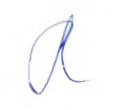 